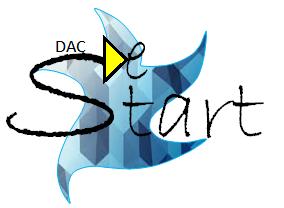 AANVRAAGFORMULIER:Dagactiviteitencentrum: DAC De StartDeel 1Datum:Personalia van de kandidaatNaam en voornaam:Adres:Telefoonnummer:Rijksregisternummer:Geboorteplaats en datum:Statuut/ inkomen: Gegevens van de verwijzernaam en voornaam:voorziening/ dienst:telefoonnummer:E-mail adres:HulpverlenersnetwerkHuidig functionerenLeefsituatie:Huidige daginvulling/ activiteiten:Voorkeur van programma (aanduiden van voorkeur)Arbeidszorg (voormiddag 9u00 tot 12u00)Ontmoeting, Het Startpunt (namiddag 12u30 tot 15u30)Vrije tijd – Vorming (namiddag 12u45 tot 15u30)CreaSportMuziekPersoonsgebonden gegevensSchoolverleden: (hoogst behaalde diploma)Werkervaring:Reden van aanmeldingDoelstelling op lange termijnDeel 2: medische informatieGegevens over huidige/ vroegere hulpverlening: Psychiatrische voorgeschiedenis:Medische voorgeschiedenis:Middelenmisbruik:Lichamelijke beperking:Aandachtspunten:Deel 3: ToestemmingsformulierDAC De Start Schaapsdries 53600 Genk0472/090821TOESTEMMINGSFORMULIERIk, ondergetekende……………………………………………………………………………………………………………………………………….verklaar mij akkoord dat, in het kader van mijn inschakeling bij DAC De Start en het traject dat ik hier volg,  de documenten die de begeleiding nodig acht, op te vragen.Ik geef hierbij de toestemming alle nodige medische, psychiatrische en psychosociale gegevens door te geven aan het hele team.Datum en handtekening:functienaamadrestelefoonPartner/ steunfiguurPsychiaterHuisartsOCMW